О проведении в Североуральском городском округе торжественно-праздничных мероприятий, посвященных празднику Весны и ТрудаРуководствуясь Федеральным законом от 06 октября 2003 года № 131-ФЗ «Об общих принципах организации местного самоуправления в Российской Федерации», Уставом Североуральского городского округа, Администрация Североуральского городского округаПОСТАНОВЛЯЕТ:1. Провести 01 мая 2019 года на центральной площади города Североуральска (площадь Мира) торжественно-праздничные мероприятия, посвященные празднику Весны и Труда.2. Утвердить:1) состав организационного комитета по подготовке и проведению торжественно-праздничных мероприятий, посвященных празднику Весны 
и Труда (прилагается);2) план подготовки и проведения торжественно-праздничных мероприятий, посвященных празднику Весны и Труда (прилагается).3. Отделу культуры, спорта, молодежной политики и социальных программ Администрации Североуральского городского округа (М.И. Чириков), муниципальному автономному учреждению культуры «Центр культуры 
и искусства» (С.Н. Скоробогатова) совместно с Координационным Советом профсоюзных организаций Североуральского городского округа (С.В. Горбунов) (по согласованию) организовать проведение торжественно-праздничных мероприятий на центральной площади города Североуральска (площадь Мира) 
01 мая 2019 года.4. Отделу экономики и потребительского рынка Администрации Североуральского городского округа (Н.В. Калмыкова) организовать работу торговых точек, развлекательных аттракционов и точек общественного питания во время проведения праздничных мероприятий на центральной площади города Североуральска (площадь Мира) 01 мая 2019 года.5. Отделу по городскому и жилищно-коммунальному хозяйству Администрации Североуральского городского округа (Е.В. Мостовой), отделу градостроительства, архитектуры и землепользования Администрации Североуральского городского округа (О.Я. Гарибов) решить вопрос 
по праздничному оформлению улиц города и площади Мира.6. Муниципальному автономному учреждению «Физкультура и спорт» 
(Э.Г. Томуз) организовать установку флагштоков и флагов на центральной площади города Североуральска (площадь Мира) 01 мая 2019 года.7. Отделу по городскому и жилищно-коммунальному хозяйству Администрации Североуральского городского округа (Е.В. Мостовой) совместно с муниципальным казенным учреждением «Служба заказчика» организовать работу по уборке (улиц города, площадь Мира) территорий проведения торжественно-праздничных мероприятий.8. Рекомендовать:1) акционерному обществу «Севуралбокситруда» (В.П. Неустроев) организовать транспортное и звуковое сопровождение праздничной колонны 
01 мая 2019 года; 2) Отделу МВД России по городу Североуральску (А.Ф. Салямов):совместно с Местной общественной организацией «Народная дружина Североуральского городского округа» (М.А. Жданова) оказать содействие Администрации Североуральского городского округа в обеспечении охраны общественного порядка во время проведения торжественно-праздничных мероприятий 01 мая 2019 года во время движения колонны и на центральной площади города (площадь Мира);перекрыть движение автотранспорта по улице Ватутина до улицы Ленина, Ленина до улицы Белинского, Белинского до улицы Молодежная, Молодежная, перекресток Чкалова-Ленина, Чкалова-Каржавина, в районе пешеходных переходов и выездов во время движения колонны 01 мая 2019 года;3) Федеральному государственному казенному учреждению «15 отряд Федеральной противопожарной службы по Свердловской области» (Н.И. Попов) оказать содействие Администрации Североуральского городского округа 
в обеспечении противопожарной безопасности во время проведения праздничных мероприятий на центральной площади города Североуральска (площадь Мира) 
01 мая 2019 года;4) государственному бюджетному учреждению здравоохранения «Североуральская центральная городская больница» (В.А. Новоселов) организовать дежурство бригады врачей «Скорой помощи» во время проведения праздничных мероприятий 01 мая 2019 года на центральной площади города (площадь Мира);5) предприятиям, учреждениям, организациям всех форм собственности принять участие в праздничном шествии 01 мая 2019 года, оказать содействие 
в подготовке и проведении праздничных мероприятий, организовать праздничное оформление фасадов;6) муниципальному унитарному предприятию «Управление жилищно-коммунальным хозяйством» (С.В. Киприянов) предоставить транспорт 
для доставки звукового оборудования;7) муниципальному унитарному предприятию «Управление жилищно-коммунальным хозяйством» (С.В. Киприянов), обществу с ограниченной ответственностью «УралЛесПром» (С.Б. Зекераев), муниципальному унитарному предприятию «Комэнергоресурс» (Е.А. Сафоненко) предоставить транспорт 
для перекрытия улиц и перекрестков по маршруту движения праздничной колонны 01 мая 2019 года;8) местному отделению ДОСААФ России города Североуральска 
(Л.В. Перегудова) организовать показательные выступления авиамодельного спорта на центральной площади города Североуральска 01 мая 2019 года;9) обществу с ограниченной ответственностью «УралЛесПром» 
(С.Б. Зекераев) предоставить транспорт для организации концертной площадки 
на центральной площади города Североуральска 01 мая 2019 года;10) ЛТЦ Североуральский район публичного акционерного общества «Ростелеком» (А.В. Шубина) произвести ревизию звукового оборудования 
для озвучивания центральной площади города Североуральска (площадь Мира);11) организациям, индивидуальным предпринимателям, осуществляющим деятельность в сфере торговли, ограничить продажу алкогольной 
и спиртосодержащей продукции, пива и пивных напитков в период проведения праздничных массовых мероприятий на центральной площади города Североуральска (площадь Мира) 01 мая 2019 года. 9. Общее руководство и ответственность за проведение торжественно-праздничных мероприятий возложить на отдел культуры, спорта, молодежной политики и социальных программ Администрации Североуральского городского округа.10. Контроль за выполнением настоящего постановления возложить 
на исполняющего обязанности Заместителя Главы Администрации Североуральского городского округа Ж.А. Саранчину.11. Разместить настоящее постановление на официальном сайте Администрации Североуральского городского округа.Глава Североуральского городского округа				          В.П. МатюшенкоУТВЕРЖДЕНпостановлением АдминистрацииСевероуральского городского округаот 29.04.2019 № 462«О проведении в Североуральском городском округе торжественно-праздничных мероприятий, посвященных праздникуВесны и Труда»Составорганизационного комитета по подготовке и проведению торжественно-праздничных мероприятий, посвященныхпразднику Весны и Труда УТВЕРЖДЕНпостановлением АдминистрацииСевероуральского городского округаот 29.04.2019 № 462«О проведении в Североуральском городском округе торжественно-праздничных мероприятий, посвященных празднику Весны 
и Труда»План подготовки и проведения торжественно-праздничных мероприятий,посвященных празднику Весны и Труда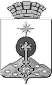 АДМИНИСТРАЦИЯ СЕВЕРОУРАЛЬСКОГО ГОРОДСКОГО ОКРУГА ПОСТАНОВЛЕНИЕАДМИНИСТРАЦИЯ СЕВЕРОУРАЛЬСКОГО ГОРОДСКОГО ОКРУГА ПОСТАНОВЛЕНИЕ29.04.2019                                                                                                         № 462                                                                                                        № 462г. Североуральскг. Североуральск1.Матюшенко Василий ПетровичГлава Североуральского городского округа, председатель оргкомитета;2.Саранчина Жанна Анатольевнаисполняющий обязанности Заместителя Главы Администрации Североуральского городского округа, заместитель председателя оргкомитетаЧлены оргкомитета:3.Белобородов Евгений Анатольевичначальник муниципального казенного учреждения «Служба заказчика»;4.Гарибов Олег Ятимовичзаведующий отделом градостроительства, архитектуры и землепользования Администрации Североуральского городского округа; 5.ГорбуновСтанислав Викторовичпредседатель Координационного Совета городского объединения профсоюзных организаций Североуральского городского округа (по согласованию);6.Зекераев Селимхан Балабековичдиректор общества с ограниченной ответственностью «УралЛесПром» (по согласованию); 7.Калмыкова Наталья Вячеславовна заведующий отделом экономики и потребительского рынка Администрации Североуральского городского округа;8.Киприянов Сергей Владимировичдиректор муниципального унитарного предприятия «Управление жилищно-коммунальным хозяйством»; 9.Минзарипова Юлия Владимировнадиректор государственного образовательного учреждения среднего профессионального образования «Североуральский политехникум» (по согласованию);10.Мостовой Евгений Викторовичзаведующий отделом по городскому и жилищно-коммунальному хозяйству Администрации Североуральского городского округа;11.Неустроев Виктор ПетровичУправляющий директор Акционерного общества «Севуралбокситруда» (по согласованию);12.Новоселов Владимир Алексеевич главный врач государственного бюджетного учреждения здравоохранения «Североуральская центральная городская больница» (по согласованию);13.Перегудова Людмила Васильевнапредседатель местного отделения ДОСААФ России города Североуральска (по согласованию);14.Попов Николай Ивановичначальник Федерального государственного казенного учреждения «15 отряд федеральной противопожарной службы по Свердловской области» (по согласованию);15.Шубина Анжела Владимировнаначальник ЛТЦ Североуральский район публичного акционерного общества «Ростелеком» (по согласованию); 16.Сайб Марина Владимировнаглавный специалист отдела культуры, спорта, молодежной политики и социальных программ Администрации Североуральского городского округа;17.Салямов Артур Фатыховичначальник Отдела МВД России по Североуральскому городскому округу (по согласованию);18.Сафоненко Евгений Александровичдиректор муниципального унитарного предприятия «Комэнергоресурс»;19.Скоробогатова Светлана Николаевнадиректор муниципального автономного учреждения культуры «Центр культуры и искусства»;20.Томуз Эдуард Григорьевичдиректор муниципального автономного учреждения «Физкультура и спорт»;21.Чириков Михаил Иосифович.заведующий отделом культуры, спорта, молодежной политики и социальных программ Администрации Североуральского городского округа.№п/пНаименование мероприятияСрок и время проведенияОтветственные за исполнение1234Организационные мероприятияОрганизационные мероприятияОрганизационные мероприятияОрганизационные мероприятияСоставление списка предприятий, организаций, учреждений, общественных организаций Североуральского городского округа для формирования праздничной колонныдо 26.04.2019 Координационный Совет городского объединения профсоюзов (по согласованию);Администрация Североуральского городского округаСоставление и согласование маршрута движения праздничной колонныдо 26.04.2019 Координационный Совет городского объединения профсоюзов (по согласованию)Сбор информации и запись радиогазетыдо 26.04.2019 Координационный Совет городского объединения профсоюзов (по согласованию), муниципальное автономное учреждение культуры «Центр культуры и искусства», предприятия, организации, учреждения, общественные организации Североуральского городского округаСценарий проведения торжественного мероприятия на площади Мирадо 26.04.2019 Координационный Совет городского объединения профсоюзов (по согласованию)Построение праздничной колонны01.05.2019Координационный Совет городского объединения профсоюзов (по согласованию)Организация транспортного и звукового сопровождения праздничной колонны 01 мая 2019 года01.05.2019Акционерное общество «Севуралбокситруда» (по согласованию), Администрация Североуральского городского округаЗвуковое обеспечение (звукоусилительная аппаратура) и организация подключения к сети концертной площадки на центральной площади города Североуральска01.05.2019 Муниципальное автономное учреждение культуры «Центр культуры и искусства»Организация показательных выступлений авиамодельного спорта на центральной площади города01.05.2019Местное отделение ДОСААФ России города Североуральска (по согласованию)Предоставление транспорта для организации концертной площадки01.05.2019Общество с ограниченной ответственностью «УралЛесПром» (по согласованию)Организация установки флагштоков и флагов на центральной площади города Североуральска01.05.2019 Муниципальное автономное учреждение культуры «Физкультура и спорт»Организация уборки в местах проведения праздничных мероприятий (улицы города, площадь Мира)До и после праздничных мероприятий25.04 -03.05.2019 Отдел по городскому и жилищно-коммунальному хозяйству Администрации Североуральского городского округа, муниципальное казенное учреждение «Служба заказчика»Предоставление автотранспорта для доставки звукового оборудования01.05.2019 Муниципальное унитарное предприятие «Управление жилищно-коммунальным хозяйством» Предоставление автотранспорта для перекрытия улиц и перекрестков по маршруту движения праздничной колонны01.05.2019Муниципальное унитарное предприятие «Управление жилищно-коммунальным хозяйством», Муниципальное унитарное предприятие «Коэнергоресурс», Общество с ограниченной ответственностью «УралЛесПром» (по согласованию)Организация дежурства бригады «Скорой помощи» во время проведения мероприятий01.05.2019 Государственное бюджетное учреждение здравоохранения «Североуральская центральная городская больница» (по согласованию)Организация работы торговых точек, развлекательных аттракционов и точек общественного питания во время проведения праздничных мероприятий01.05.2019 Отдел экономики и потребительского рынка Администрации Североуральского городского округаОказание содействия в обеспечении охраны общественного порядка во время проведения праздничных мероприятий01.05.2019 Администрация Североуральского городского округа, Отдел МВД России по городу Североуральску (по согласованию) совместно с Местной общественной организации «Народная дружина Североуральского городского округа» (по согласованию)Оказание содействия в обеспечении противопожарной безопасности во время проведения праздничных мероприятий01.05.2019 Администрация Североуральского городского округа, Федеральное государственное казенное учреждение «15 отряд Федеральной противопожарной службы по Свердловской области» (по согласованию)Произвести ревизию звукового оборудования;Озвучивание площади Мира до 01.05.2019 ЛТЦ Североуральский район публичного акционерного общества «Ростелеком» (по согласованию), муниципальное автономное учреждение культуры «Центр культуры и искусства»Информационное сопровождение и освещение мероприятий по подготовке и проведению праздничных мероприятий20.04 - 10.05.2019 Средства массовой информацииПраздничное оформление улиц города, учреждений, предприятий, организаций20.04 - 10.05.2019 Отдел по городскому и жилищно-коммунальному хозяйству Администрации Североуральского городского округа, отдел градостроительства, архитектуры и землепользования Администрации Североуральского городского округа, предприятия, организации, учреждения Североуральского городского округаКультурно-массовые мероприятияКультурно-массовые мероприятияКультурно-массовые мероприятияКультурно-массовые мероприятия1.Торжественный вечер, посвященный Празднику Весны и Труда29.04.2019 17.00 час.ДК «Современник»Администрация Североуральского городского округа,муниципальное автономное учреждение культуры «Центр культуры и искусства»2Проведение акции «Рисуем труд»с 08.04 по 26.04.2019Координационный Совет городского объединения профсоюзов (по согласованию)3Праздничное шествие (демонстрация) по маршруту: от здания Управления СУБРа к площади Мира по улицам: Ватутина – Ленина –Белинского – Молодежная - Чкалова;праздничная радиогазета;концертно-игровая программа для детей;демонстрация мультфильмов01.05.2019с 10.30 до 11.00 формирование колонныв 11.00 начало движенияс 12.00 до 13.00 час.площадь Мирас 12.00 до 13.30 час. ДК «Современник»Администрация Североуральского городского округа, Отдел культуры, спорта, молодежной политики и социальных программ Администрации Североуральского городского округа, Управление образования Администрации Североуральского городского округа (образовательные учреждения № 1,8, 9, 11), Североуральский политехникум, муниципальное автономное учреждение культуры «Центр культуры и искусства», муниципальное казенное учреждение «Объединение молодежно-подростковых клубов Североуральского городского округа»,  местное отделение ДОСААФ России города Североуральска (по согласованию), предприятия, учреждения, организации всех форм собственности4Проведение праздничных мероприятий в учреждениях культуры города и поселков (по отдельному плану)24.04 – 02.05.2019 Администрация Североуральского городского округа, Отдел культуры, спорта, молодежной политики и социальных программ Администрации Североуральского городского округа, Управление образования Администрации Североуральского городского округа (образовательные учреждения № 1,8, 9, 11), Североуральский политехникум, муниципальное автономное учреждение культуры «Центр культуры и искусства», муниципальное казенное учреждение «Объединение молодежно-подростковых клубов Североуральского городского округа»,  местное отделение ДОСААФ России города Североуральска (по согласованию), предприятия, учреждения, организации всех форм собственности